АДМИНИСТРАЦИЯКРАСНОКАМСКОГО МУНИЦИПАЛЬНОГО РАЙОНАПЕРМСКОГО КРАЯПОСТАНОВЛЕНИЕ29.12.2015                                                                                                             № 1093.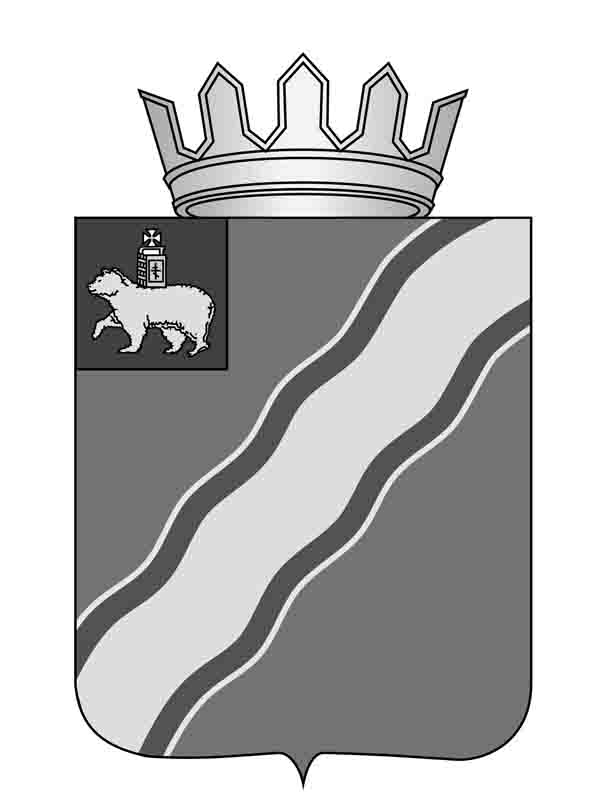 О внесении изменений в постановление администрации Краснокамского муниципального районаот 01.04.2015 № 457 «Об утверждении календарного плана акционирования МУП «Коммунальные электрические сети Краснокамского муниципального района»В соответствии со статьей 57 Гражданского кодекса Российской Федерации, статьями 11, 37 Федерального закона от 21 декабря 2001 г. № 178-ФЗ "О приватизации государственного и муниципального имущества", статьей  48 Устава Краснокамского муниципального района, во исполнение решения Земского собрания Краснокамского муниципального района от 25 марта 2015 г. № 19 «Об утверждении прогнозного плана приватизации объектов муниципальной собственности Краснокамского муниципального района на 2015 год» от 25 марта 2015 г. № 19,в связи с переносом срока выполнения подрядных работ по осуществлению кадастрового учета объектов капитального строительства электросетевого хозяйства, администрация Краснокамского муниципального района ПОСТАНОВЛЯЕТ:1. Внести в постановление администрации Краснокамского муниципального района от 01.04.2015 № 457 «Об утверждении календарного плана акционирования МУП «Коммунальные электрические сети Краснокамского муниципального района» следующие изменения: календарный план акционирования МУП «Коммунальные электрические сети Краснокамского муниципального района» изложить в редакции согласно приложению. 2. Контроль за исполнением настоящего постановления оставляю за собой.Глава Краснокамскогомуниципального района -главаадминистрации Краснокамскогомуниципального района                                                       Ю.Ю.КрестьянниковЕ.В.Амелина4 48 60УТВЕРЖДЕНпостановлением администрации Краснокамского муниципального районаот 29.12.2015  № 1093Календарный план акционирования МУП «Коммунальные электрические сети Краснокамского муниципального района»№ п/пМероприятиеНаименование документаСрок исполненияИсполнители1Принятие решения о реорганизации МУП «КЭС КМР»Постановление  администрации Краснокамского муниципального района06.04.2015Юридический отделадминистрации КМР2Уведомление регистрационного органа о начале процедуры реорганизацииПисьмо МУП «КЭС КМР»в течение трех рабочих дней с момента принятия постановленияДиректор МУП «КЭС КМР»3Уведомление ПФР и ФСС РФ о предстоящей реорганизацииПисьмо МУП «КЭС КМР»в течение трех рабочих дней с момента принятия постановленияДиректор МУП «КЭС КМР»4Публикация информации о преобразовании МУП «КЭС КМР»Журнал «Вестник государственной регистрации»дважды с периодичностью один раз в месяц 10.05.2015Директор МУП «КЭС КМР»5Уведомление кредиторовПисьмо МУП «КЭС КМР»В течении 30 дней с даты принятия решения о реорганизацииДиректор МУП «КЭС КМР»6Предупреждение работников МУП «КЭС КМР» о реорганизации Уведомление10.05.2015Директор МУП «КЭС КМР»7Техническая инвентаризация объектов недвижимого имущества (при отсутствии кадастровых паспортов на объекты недвижимого имущества)Технические планы, кадастровые паспорта01.02.2016Директор МУП «КЭС КМР», Комитет имущественных отношений и территориального планирования администрации КМР8Осуществление регистрации прав на объекты недвижимого имущества вКраснокамском отделе ГУ Федеральной регистрационной службы по Пермскому краю Свидетельства о государственной регистрации права15.02.2016Директор МУП «КЭС КМР», Комитет имущественных отношений и территориального планирования администрации КМР9Проведение межевания земельных участковкадастровые паспорта на земельные участки31.08.2015Директор МУП «КЭС КМР», Комитет имущественных отношений и территориального планирования администрации КМР10Постановка на кадастровый учет земельных участковкадастровые паспорта на земельные участки15.02.2016Директор МУП «КЭС КМР», Комитет имущественных отношений и территориального планирования администрации КМР10.1Регистрация права муниципальной собственности на объекты недвижимого имущества Кадастровые паспорта 01.03.2016Комитет имущественных отношений и территориального планирования администрации КМР11Оформление прав пользования на земельные участки Правоустанавливающие документы10.03.2016Директор МУП «КЭС КМР», Комитет имущественных отношений и территориального планирования администрации КМР11.1Регистрация права хозяйственного ведения  МУП «КЭС КМР»Договоры хозяйственного веденияДиректор МУП «КЭС КМР», Комитет имущественных отношений и территориального планирования администрации КМР12Проведение инвентаризации имущества и обязательств МУП 1.Акты инвентаризации (инвентаризационные описи).2. Перечень обязательств01.06.2015Директор МУП «КЭС КМР», Комитет имущественных отношений КМР12.1Рыночная оценка имуществаОтчет об оценке15.02.2016Директор МУП «КЭС КМР»13Составление промежуточного бухгалтерского балансаПромежуточный бухгалтерский баланс предприятия и иные отчетные документы20.02.2016Директор МУП «КЭС КМР»14Составление перечня подлежащего приватизации имущественного комплекса предприятия, включая земельные участки, подлежащие приватизации в составе имущественного комплекса МУППеречень подлежащего приватизации имущественного комплекса предприятия20.02.2016Директор МУП «КЭС КМР», Комитет имущественных отношений и территориального планирования администрации КМР15Составление перечня объектов, в т.ч. исключительных прав, не подлежащих приватизации в составе имущественного комплекса предприятия с предложениями по их дальнейшему использованиюПеречень объектов (в т.ч. исключительных прав) не подлежащих приватизации20.02.2016Директор МУП «КЭС КМР», Комитет имущественных отношений и территориального планирования администрации КМР16Составление перечня действующих и устанавливаемых при приватизации обременений (ограничений) имущества (в т.ч. земельных участков), включенного в состав подлежащего приватизации имущественного комплекса предприятияПеречень действующих и устанавливаемых при приватизации обременений (ограничений) имущества (в т.ч. земельных участков), включенного в состав подлежащего приватизации имущественного комплекса предприятия20.02.2016Директор МУП «КЭС КМР», Комитет имущественных отношений и территориального планирования администрации КМР17Проведение аудиторской проверки достоверности промежуточного бухгалтерского баланса МУПЗаключение аудиторской организации25.02.2016Директор МУП «КЭС КМР»18Подготовка и составление проекта устава АОПроект устава15.05.2015Юридический отдел администрации Краснокамского муниципального района19Направление документов, указанных в п. с 1 по 15 в Комитет имущественных отношенийКомплект документов по приватизации МУП10.03.2016Директор МУП «КЭС КМР»20Анализ полноты и правильности оформления представленного комплекта документов по приватизации МУПКомплект документов по приватизации МУП11.03.2016Директор МУП «КЭС КМР», Комитет имущественных отношений и территориального планирования администрации КМРального раои Краснкоамского муницпального раойнаМР муницпального арйона21Расчет балансовой стоимости подлежащих приватизации активов предприятияРасчет балансовой стоимости подлежащих приватизации активов предприятия11.03.2016Комитет имущественных отношений и территориального планирования администрации КМР22Рассмотрение документов по приватизации МУП на  балансовой комиссии администрации Краснокамского муниципального районаПротокол заседания комиссии15.03.2016Комитет имущественных отношений и территориального планирования администрации КМР, Финансовое управление администрации КМР23Принятие решения об условиях приватизации МУПпостановление администрацииКраснокамского муниципального района, размещение на сайте  в сети «Интернет» в течении 10 дней со дня принятия21.03.2016Комитет имущественных отношений администрации КМР24 Подготовка пакета документов, необходимых для регистрации выпуска ценных бумагЗаявление, пакет документов21.05.2016Директор МУП «КЭС КМР», специализированная организация25Гос. регистрация выпуска цен.бумаг в ЦБ России (г. Екатеринбург)Решение о выпуске ценных бумаг, Отчет об итогах выпуска ценных бумаг21.05.2016Директор МУП «КЭС КМР», специализированная организация26РегистрацияАО в межрайонной ИФНС России № 17 по Пермскому краюЗарегистрированный устав, свидетельство о регистрации01.06.2016Директор МУП «КЭС КМР», специализированная организация27Принятие решения на комиссии по приватизации об условиях приватизации пакета акций  АОПротокол комиссии, решение ЗС КМР «Об утверждении прогнозного плана приватизации», постановление администрации Краснокамского муниципального района01.06.2016Комитет имущественных отношений  и территориального планирования администрации КМР28Проведение аукциона по продаже пакета акцийИтоговый протокол проведения аукциона01.07.2016 Комитет имущественных отношений и территориального планирования администрации КМР